From:OASI  SwizzMrs. Francoise Rossi
Administrative assistant

Federal Department of Finance FDF
Central Compensation Office CCO
Swiss Compensation Office SCO

Av. Edmond-Vaucher 18, POB 3100, CH-1211 Geneva 2
Phone : +41 58 461 91 11
Fax +41 58 461 97 05
mailto:AVS-456@zas.admin.ch
www.zas.admin.ch

IMPORTANT:

In order to facilitate the processing of your request, please mention the reference stated in the subject line of this e-mail in all correspondence with our administration, be it by e-mail or by post.
756.1691.2776.12 KONSTANTINOU,GEORGIOS


Dear Sir,

We confirm that the amount of CHF 800.00 was paid in December 2015 into your bank account.


Yours faithfully,


       
Francoise Rossi
Administrative assistant

Federal Department of Finance FDF
Central Compensation Office CCO
Swiss Compensation Office SCO

Av. Edmond-Vaucher 18, POB 3100, CH-1211 Geneva 2
Phone : +41 58 461 91 11
Fax +41 58 461 97 05
mailto:AVS-456@zas.admin.ch
www.zas.admin.chDear Mrs Francoise RossiI have receive your email today.I will post to you by the next week what ever is received in December 2015 of CHF 800.00.in my account IBAN as you know.I will visit the Alpha bank at the corner ofKifisias and Panormou.I believe that they will give me the documents for the year 2021 about my account.You can ask them if you want .I maybe have to receive my pension from Greece in 26th June 2021.I have ask the e- EFKA  PANORMOY &KARYSTOU 7 T.K.11523Phone :2106971406 & 407FAX     :2106924610 &e-mail: draslali@efka.gov.gr(with indication for "Pension before OAEE")5th floor to send my pension via OASI Swiss.Yours faithfullyG.KonstantinouΤετ, 16 Ιουν, 11:07 μ.μ. (πριν από 1 ώρα)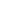 